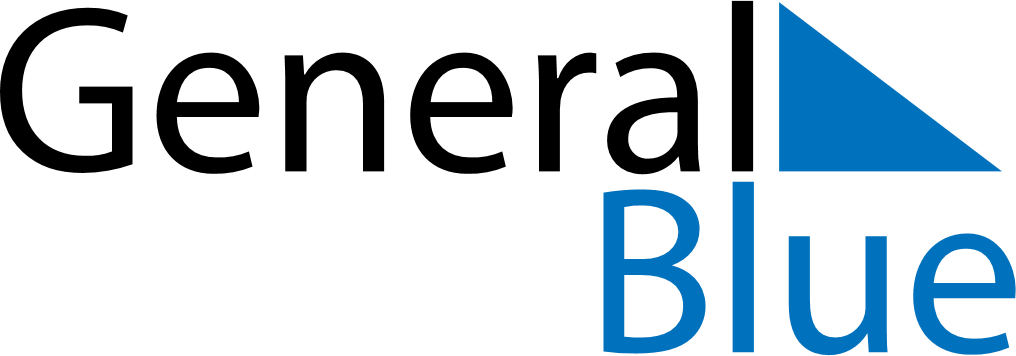 December 2087December 2087December 2087December 2087December 2087SundayMondayTuesdayWednesdayThursdayFridaySaturday12345678910111213141516171819202122232425262728293031